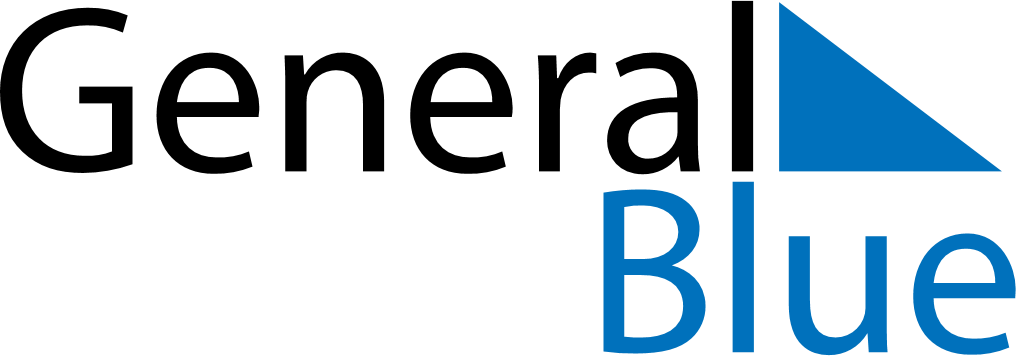 2025 - Q2Svalbard and Jan Mayen 2025 - Q2Svalbard and Jan Mayen 2025 - Q2Svalbard and Jan Mayen 2025 - Q2Svalbard and Jan Mayen 2025 - Q2Svalbard and Jan Mayen 2025 - Q2Svalbard and Jan Mayen AprilMONTUEWEDTHUFRISATSUNApril123456April78910111213April14151617181920April21222324252627April282930AprilMayMONTUEWEDTHUFRISATSUNMay1234May567891011May12131415161718May19202122232425May262728293031MayJuneMONTUEWEDTHUFRISATSUNJune1June2345678June9101112131415June16171819202122June23242526272829June30Apr 13: Palm SundayJun 8: PentecostApr 17: Maundy ThursdayJun 9: Whit MondayApr 18: Good FridayJun 23: Midsummar EveApr 20: Easter SundayApr 21: Easter MondayMay 1: Labour DayMay 8: Liberation DayMay 17: Constitution DayMay 29: Ascension Day